December 21, 2017	In Re:	P-2017-2637855P-2017-2637857P-2017-2637858P-2017-2637866(SEE ATTACHED LIST)Petition ofP-2017-2637855– Metropolitan Edison CompanyP-2017-2637857– Pennsylvania Electric CompanyP-2017-2637858 – Pennsylvania Power CompanyP-2017-2637866– West Penn Power CompanyFor approval of its Default Service PlanN O T I C E	This is to inform you that a(n) Initial Prehearing Conference on the above-captioned case will be held as follows:Type:		Initial Call In Prehearing ConferenceDate:		Wednesday, January 17, 2018Time:		1:30 p.m.Presiding:	Administrative Law Judge Mary D. LongPiatt PlaceSuite 220301 5th AvenuePittsburgh, PA 15222Telephone:  412.565.3550Fax:  412.565.5692At the above date and time, you must call into the hearing.  If you fail to do so, your case will be dismissed.  You will not be called by the Administrative Law Judge.To participate in the hearing, You must dial the toll-free number listed belowYou must enter a PIN number when instructed to do so, also listed belowYou must speak your name when promptedThe telephone system will connect you to the hearingToll-free Bridge Number:	1.855.750.1027PIN Number:			341525If you have any witnesses you want to have present during the hearing, you must provide them with the telephone number and PIN number. 	If you have any hearing exhibits to which you will refer during the hearing, three (3) copies must be sent to the Administrative Law Judge and one (1) copy each must be sent to every other party.  All copies must be received at least five (5) business days before the hearing.	Attention:  You may lose the case if you do not take part in this hearing and present facts on the issues raised.	You must serve the Presiding Officer with a copy of ANY document you file in this case.	Individuals representing themselves are not required to be represented by an attorney.  All others (corporation, partnership, association, trust or governmental agency or subdivision) must be represented by an attorney.  An attorney representing you should file a Notice of Appearance before the scheduled hearing date.	If you are a person with a disability, and you wish to attend the hearing, we may be able to make arrangements for your special needs.  Please call the scheduling office at the Public Utility Commission at least five (5) business days prior to your hearing to submit your request.	If you require an interpreter to participate in the hearings, we will make every reasonable effort to have an interpreter present.  Please call the scheduling office at the Public Utility Commission at least ten (10) business days prior to your hearing to submit your request.Scheduling Office:  717.787.1399AT&T Relay Service number for persons who are deaf or hearing-impaired:  1.800.654.5988pc:	ALJ Mary D. Long	Jose Garcia	Calendar	File Room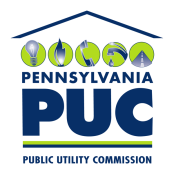  PUBLIC UTILITY COMMISSIONOffice of Administrative Law JudgeP.O. IN REPLY PLEASE REFER TO OUR FILETORI L GIESLER ESQUIREFIRSTENERGY SERVICE COMPANY2800 POTTSVILLE PIKEPO BOX 16001READING PA 19612-6001ARCELORMITTAL USA LLC3300 DICKEY ROADEAST CHICAGO IN  46312ap gas & electric (pa) llc d/b/a apg&e6161 savoy drive suite 500 houston tx  77036avion energy group1475 buford drive suite 403-186lawrenceville ga  30043berkshire energy partners llc9 berkshire roadlandenberg pa  19350electric choice inc241 spahr streetpittsburgh pa  15232American PowerNet Management LP45 Commerce DriveWyomissing PA  19610Amerigreen Energy Inc1650 manheim pikeSuite 201Lancaster PA  17601eligo energy pa llc1658 n milwaukee avenuechicago il  60647Best Practice Energy LLC21 Juniper RoadWakefield RI  02879RKE MECHANICAL INC D/B/ABKE Mechanical Inc11524 West 183rd Street SUITE 200Orlando Park IL  60467Borough of Columbia308 Locust StreetColumbia PA  17512Bradley R Lewis13900 Nicholas Drive Overland Park KS 66223-2999Better Cost Controld/b/a Ardor Energy2274 Washington StreetNewton MA  02462BidURenergy4455 Genesee StreetBuilding 6Buffalo NY  14225Black Diamond Energy Consultants Inc246 South Oak StreetMt Carmel PA  17851Bounce Energy PA LLC D/B/A BOUNCE ENERGY2802 Albany StreetHouston TX  77006Brice Associates LLC477 Cafferty RoadErwinna PA  18920-9251American Power & Gas of Pennsylvania LLC10601 Belcher Road  Seminole FL 33777Discount Power Inc6 Armstrong RoadShelton CT  06484Duquesne Light Energy LLC424 south 27th street suite 220Pittsburgh PA  15203edf energy services llc4700 w sam houston parkway nsuite 250houston tx  77041Early Bird Power LLCOne Adams StreetMilton MA  02186ECOVA Inc1313 North Atlantic StreetSuite 5000Spokane WA 99201Eisenbach Consulting LLC5759 eagles nest boulevardsuite 1Tyler TX  75703EMEX LLC2825 Wilcrest Drive Suite 450Houston TX  77042ENERCOM, INC D/B/AEnercom of Michigan Inc30600 Telegraph RoadSuite 3370Bingham Farms MI  48025Energy Auction Exchange LLC3557 West 9800 SouthSuite 250South Jordan UT  84095Energy Consultants LLC209 Plymouth AvenueWest Berlin NJ  08091Energy Cooperative of America Inc1408 Sweet Home Road Suite 8  Amherst NY  14228AGGRESSIVE ENERGY LLC78 RAPELYE STREETBROOKLYN NY  11231Electric Advisors Inc5272 River Road Suite 440Bethesda MD  20816elite energy group inc199 jericho turnpike second floorfloral park ny  11011Energy Cooperative Assoc of PAThe Energy Co-Op1315 Walnut Street Suite 1000   Philadelphia PA  19107Energy Edge Consulting LLC9601 Katy FreewaySuite 450  Houston TX  77024AGR Group NEVADA Inc6275 SOUTH PEARL STREET lAS vEGAS NV  89120agera energy llc555 pleasantville road suite 107-sbriarcliff manor ny  10510arm energy management llc300 weyman road suite 480pittsburgh pa  15236Achieve Energy Solutions LLC4550 Lena DriveMechanicsburg PA  17055Agway Energy Services LLCPO Box 4819Syracuse NY  13221-4819Amerex Brokers LLC1 Sugar Creek Center BoulevardSugar Land TX  77478astral energy llc580 Sylvan ave suite 2jEnglewood cliff nj 07632Alternative Utility Services Inc750 Veterans Parkway SUITE104Lake Geneva WI  53147AEP Energy Inc225 West Wacker DriveSuite 700Chicago IL  60606Alpha Gas & Electric LLC971 Route 45Suite 202Pomona NY  10970Ambit NORTHEAST LLC D/B/A AMBIT ENERGY1801 North Lamar StreetSuite 200Dallas TX  75202worthington energy consult445 hutchinson avenue suite 800columbus oh  43235Winstar Solutions LLC6009 Mendota DrivePlano TX  75024Worley & Obetz Inc85 White Oak RoadPO Box 429Manheim PA  17545Your Choice Energy LLC672 Litchfield LaneDunedin FL  34698Affinity Energy Management LLC220 Cherry Blossom PlaceHockessin DE  19707Verde Energy USA Inc101 Merritt 72nd FloorNorwalk CT  06851Xencom Green Energy LLC1609 Precision DriveSuite 3000Plano TX  75074destination energy309 north oak streetroanoke tx  76262Direct Energy Business Marketing, LLC1001 Liberty Avenue, Suite 1200Pittsburg, PA 15222Direct Energy Services, LLC1001 Liberty Avenue, Suite 1200Pittsburg, PA 15222Reliant Energy Northeast3711 market streetSuite 1000philadelphia pa  19104ENGIE Retail. LLC d/b/a Think Energy1990 Post Oak Boulevard. Suite 1900Houston, TX 77056rapid power management llc19111 n dallas parkway suite 125dallas tx  75287results energy systems llc2073 reservoir drivemiddletown pa  17057ENTRUST ENERGY EAST, INC1301 MCKINNEYSUITE 1200HOUSTON TX  77010National Energy llc2701 east president george bush hgwysuite 210plano tx  75074Plymouth Rock Energy LLC1074 BroadwayWoodmere NY  11598School Power Inc315 Faller RoadPO Box 686Dalton PA  18414Stream Energy Pennsylvania LLC d/b/a stram energy 1950 n stemmons freeway suite 3000  dallas tx  75207Verdigris Energy LLC
1711 Bur Oak DriveAllen TX  75002new america power llc41 university drive suite 400newtown pa  18940Satori Energy llc d/b/a satori energy550 w jackson boulevard suite 777Chicago IL  60661noresco llc510 thornall street suite 170edison nj  08837north american power & gas llc20 glover avenuenorwalk ct  06850Santanna Natural Gas Corp d/b/a Santanna Energy services425 quadrangle drive suite 200bolingbrook pa  60440US POWER TRADE LLC1259 SOUTH CEDAR CREST BOULEVARD SUITE 310ALLENTOWN PA  18103Shipley Choice LLC550 East King StreetYork PA  17403SourceOne Inc (DE) d/b/aSourceOne Energy Inc132 Canal StreetBoston MA  02114South Shore Trading and Distributors Inc2937 West Estes Avenue Chicago IL  60645open market energy llc7625 wisconsin avenue suite 250bethesda md  20814summit energy sva d/b/a Summit Energy SVC of KY10350 Ornsby Park PlaceSuite 400Louisville KY  40223Sustainable Star LLC3060 Mitchellville RoadSuite 216Bowie MD  20716-1397South Jersey Energy Company575 lexington avenuenew york ny  10022Southeast Energy Consultants LLC34650 US Highway 19 suite 207Palm Harbor FL  34684Starion Energy PA Incpo box 845middlebury ct  06762papillon productions llcd/b/a electricity club43 mistflower placethe woodlands tx  77381SYR Solutions LP14027 Memorial DriveSuite 425Houston TX  77079MidAmerican Energy SERVICES LLC4299 NW Urbandale Driveurbandale ia  50322Mitchell Energy Management610 Berwick RoadWilmington DE  19503Mondre Energy Inc1800 John F Kennedy BoulevardSuite 1504   Philadelphia PA  19103MP2 Energy NE LLC21 Waterway AvenueSuite 500The Woodlands TX  77380National Utility Service Inc1 Maynard DrivePark Ridge NJ  07656-1879Mint Energy LLCOne Rounder WaySuite 220Burlington MA  01803kevin j cobb & associatesd/b/a quest energy solutions203 southbridge streetauburn ma  01501Muirfield Energy Inc425 Metro PLace NorthSuite 550Dublin OH  43017Grid energy, LLC d/b/a Distributed Grid557 North 5th StreetPhiladelphia PA  19123Natures Current LLC6918 state roadPhiladelphia PA  19135New River Group LLCd/b/a Scioto Energy4041 North High Street Suite 202    Columbus OH  43214KOREnergy ltdpo box 148  sunbury oh  43074United Power Consultants, Inc.5040 North Federal Highway, Suite 316Pompano Beach, FL 33062On-Demand Energy Ilp500 Cherrington ParkwaySuite 400  Moon Township PA  15108Options Consulting Services7300 International Drive Holland OH  43528Paragon Advisors LLC781 Boston Post RoadBox 332Madison CT  06443North Shore Energy Consulting, LLC 7160 Chagrin Road, Suite 100  Chagrin Falls OH  44023kwh savings llc5693 w howard streetniles il  60714Option One Energy LLC321 North Clark Street5th FloorChicago IL  60654Great American Power LLC2959 Cherokee StreetSuite 202Kennesaw GA  30144Green Mountain Energy Company3711 market street suite 1000philadelphia  pa  19104Groundswell of PA1156 15th Street NWSuite 840Washington DC  20005gateway energy services corporation12 greenway plaza suite 205houston tx  77046Health Resource Network Incd/b/a HRN Energy201 Columbia Turnpike suite dFlorham Park NJ  07932Good Energy LP232 Madison Avenue 3rd floorNew York NY  10016frontier utilities northeast llc1049 shore road   linwood nj  08221HB Hayes & Assoc LLC d/b/aAlternative Energy Source8225 Farnsworth Rd Suite bWaterville OH  43566HealthTrust Purchasing Group LP155 Franklin Road Suite 400    Brentwood TN  37027HIKO Energy LLC12 College RoadMonsey NY  10952TRIEAGLE ENERGY LP1055 WASHINGTON BOULDVARD 7TH FLOORSTAMFORD CT  06901IDT Energy Inc550 Broad StreetNewark NJ  07102Infinity Power Partners LLC2603 augusta drive suite 450 Houston TX  77057Accenture LLP161 North Clark St., Suite 2300Chicago. IL 60601Hovey Energy LLC400 North Lincoln Avenue2nd FloorChicago IL  60618IC Thomasson Associates Inc2950 Kraft DriveSuite 500  Nashville TN  37204Incite Energy LLC20 East Greenway PlazaSuite 400Houston TX  77046Insight Energy LLC11207 Rosewood Leawood KS  66211Integrity Comm of OH LLCd/b/a Integrity Energy3711 Grant Avenue  Cleveland OH  44105James L. CristLumen Group, Inc.4226 Yarmouth Drive, Suite 101Allison Park, PA 15101Accenture LLP  161 North Clark St., Suite 2300Chicago. IL 60601Keytex Energy Solutions LLC200 Brush Run Road Suite CGreensburg PA  15601-8757L5E130 East John Carpenter FreewayIrving TX  75062Liberty Power Delaware LLC1901 West Cypress Creek RoadSuite 600   Ft Lauderdale FL  33309Interstate Gas Supplyd/b/a IGS Energy1379 Butter Churn DriveHerndon VA  20170intelligen resources lp403 koldin drivealedo tx  76008Term Power & Gas LLCd/b/a ENCOA8847 West Sam Houston Parkway North  Houston TX  77040Liberty Power Holdings1901 West Cypress Creek RoadSuite 600   Ft Lauderdale FL  33309Lincoln Energy Group LLC414 North Orleans StreetSuite 500 Chicago IL  60654Lower Electric LLC1307 Shermer RoadNorthbrook IL  60062Linde Energy Services Inc1 Greenwich StreetSuite 200Stewartsville NJ  08886Live Energy Inc1124 Glade RoadSuite 140Collegeville TX  76034Texas Retail Energy Inc2001 SE 10th Street  Bentonville AR  72716MAA Inc d/b/a Industrial Energy125 Strafford AvenueSuite 1Wayne PA  19087ioway energy llc9300 west 110th street suite 235overland park ks  66210marketing systems group llcd/b/a lion power2033 milwaukee avenuesuite 350riverwoods il  60015mc squared energy services llc175 w jackson boulevardsuite 240chicago il  60604Respond Power LLC100 Dutch Hill RoadOrangeburg NY  10962Power Brokers LLC d/b/aPB2 Texas LLC5055 keller springs road suite 550addison tx  75001Power Target LLC211 Black Angus CourtMillersville MD  21108Premier Energy Group LLC1275 Bound Brook RoadSuite 6  Middlesex NJ  08846PES Brokers Inc1305 FM 359Suite H  Richmond TX  77469Platinum Advertising II LLC300 south duncan avenue suite 191  clearwater fl  33755M&L service providers llc134 leonard street lakewood nj  08701Premier Power Solutions LLC107 Breckenridge Street Grove City PA  16127Priority Power Management LLC310 West Wall streetSuite 500  Midland TX  79701maryland energy advisors llcd/b/a pointclickswitch509 s exeter street suite 500  baltimore md  21202Reliable Power Alternatives Corporation100 Garden City PlazaSuite 410   Garden City NY  11530Prospect Resources Inc8170 McCormick BoulevardSuite 107  Skokie IL  60076Provident Energy Consulting LLC55 state road 1st floor  Media PA  19063Reflective Energy Solutions LLCtwo greenwich office park suite 300  greenwich ct  06831msi utilities inc2727 tuller parkway suite 250  dublin oh  43017Resource Energy Systems LLC4 High Ridge ParkSuite 202  Stamford CT  06905Richards' Energy Group Inc781 South Chiques Road  Manheim PA  17545navigate power llc2211 n elston avenue suite 208chicago il  60614Taylor Consulting and Contracting LLC625 Main Street  Avoca PA  18641Global Vision Energy LLC1738 Creekview Drive  Fogelsville PA  18051F&P Holdings LP1700 North Highland RoadSuite 402  Pittsburgh PA  15241Texzon Utilities Ltd204 N 1-35Suite c  Red Oak TX  75154TFS Energy Solutions LLC d/b/a Tradition Energy680 Washington Boulevard   Stamford CT  06901Tomorrows Utilities Inc920 w sproul road suite 204  springfield pa  19064-1241Total Energy Resources LLC120 Marguerite DriveSuite 201  Cranberry Township PA  16066Burton Energy Group Inc3650 mansell road suite 350alpharetta ga  30022Capital Energy Inc125 Maiden Lane Suite 3CNew York NY  10038CBRE Inc321 north clark street Suite 3400  Chicago IL  60654Tobelmann Energy Brokers Inc15 kiloran wynd road   glemoore pa  19343Ultimate Energy Advisors LLC6922 Flint cone Drive   Dallas TX  75248Unitil Resources Inc d/b/a Usource LLC6 Liberty Lane West  Hampton NH  03842Urish Popeck & Co LLCThree Gateway CenterSuite 2400Pittsburgh PA  15222US Grid Energy LLC18 Abbot Road   Hamilton NJ  08690Unified Energy Alliance LLCPO Box 211  Arendtsville PA  17303United Energy Services7328 West University AvenueSuite C   Gainesville FL  32607Unity Electric Discount LLC5040 Overbrook Avenue  Philadelphia PA  19131apn starfirst lp45 commerce drivewyomissing pa  19610progressive energy CONSULTANTS llc1080 kapp drive   clearwater fl  33756search energy llc1760 hamilton drivebloomfield hills mi  48320rushmore energy llc54 sugar creek center boulevard suite 200    sugar land tx  77478axiom retail ENERGY llc d/b/a searchforenergy ll4203 montrose boulevardsuite 650 houston tx  77006premiere marketing llcd/b/a premiere energy auction75 lane road suite 203fairfield nj  07004residents energy550 broad street 17th floornewark nj  07102save on energy llcd/b/a saveonenergy.com1101 red ventures drive   fort mill sc  29707star energy partners3340 w market street floor 1akron oh  44333supreme energy inc532 freeman street  orange nj  07050ugi energy services llc1 meridian boulevard suite 2c01  wyomissing pa  19610stand energy corporation1077 celestial street suite 110   cincinnati oh  45202-1629talen energy marketing llctwo n 9th street genpl2   allentown pa  18101-1179us energy consulting group llc4711 66th street n   st petersburg fl  33709Steven R Pincus EsquirePJM Interconnection LLCValley Forge Corporate Center955 Jefferson AvenueNorristown PA  19403-2497Stephan s dunham eSQUIREtHE pENNSYLVANIA sTATE uNIVERSITYoFFICE OF THE gENERAL cOUNSEL108 oLD mAINuNIVERSITY pARK pa  16802Tanya j mccloskeyOffice of Consumer Advocate5th Floor Forum Place555 Walnut StreetHarrisburg PA  17101-1923Richard kanaski Bureau of Investigation & EnforcementPO Box 3265Harrisburg PA  17105-3265ADL High Voltage IncPO Box 1569Keller TX  76244Champion Energy Services LLC13831 nw freeway Suite 250   Houston TX  77040Vasiliki Karandrikas EsquireMcNees Wallace & Nurick LLCPO Box 1166Harrisburg PA  17108-1166Susan East Bruce EsquireMcNees Wallace & Nurick LLCPO Box 1166Harrisburg PA  17108-1166Charis Mincavage EsquireMcNees Wallace & Nurick LLCPO Box 1166Harrisburg PA  17108-1166Thomas J SniscakHawke McKeon & Sniscak LLPPO Box 1778HaRRISBURG pa  17105dEANNE m o’dELLeCKERT sEAMANS cHERIN & mELLOTT llcpo bOX 1248hARRISBURG pa  17101John EvansOffice of Small Business Advocate1102 Commerce Building300 North Second StreetHarrisburg PA  17101Acclaim Energy AdvisorsTwo Riverway Suite 800Houston TX  77056Affiliated Power Purchasers INTERNATIONAL LLC2013 NORTHWOOD DriveSuite 1Salisbury MD  21801Energy Enablement LLC651 Holiday DriveSuite 300Pittsburgh PA  15220Energy Procurement Partners LLC746 9th Street  Oakmont PA  15139Energy Solutions USA Inc99 West McCanns BoulevardElmira Heights NY  14903Energy services providers incd/b/a pa gas & electric3700 lakeside drive 6th floor miramar fl  33027energy trust llcpo box 29914baltimore md  21230Energy Initiatives IncPO Box 479Chester Heights PA  19017Choose Energy Inc330 Townsend Street Unit 102  San Francisco CA  94107Energy Savers Inc306 McKnight Park DrivePittsburgh PA  15237EnerNoc Inc1 marina park drive #400 Boston MA  02210Entrust Energy1301 McKinneySuite 1200Houston TX  77010EnerPenn USA LLC d/b/a y.e.p. d/b/a yep energy7660 woodway drive suite 471a  houston tx  77063Global Energy Solutions Corporation675 Featherbed Lane  Garnet Valley PA  19060Yardi Systems, Inc.200 Summit Lake Drive. Suite 260Valhalla, NY 10595WGL Energy Services8614 Westwood Center Drive, Suite 1200Vienna, VA 22182XOOM Energy Pennsylvania, LLC11208 Statesville Road, Suite 200Huntersville, NC 28078Vista Energy Marketing, L.P.4306 Yoakum Blvd, Suite 600Houston, TX 77006Vervantis, Inc.1334 Hast Chandler Blvd, Suite #5 A-29Phoenix. AZ 85048-6268Utility Answers. LLC695 Route 46 West, Suite 408Fairfield, NJ 07004Energy Management Resources6324 North Chatham Avenue. Suite 166Kansas City, MO 64151Energy Auction House Inc.44 Route 6ASandwich, MA 02563convenient ventures llcd/b/a energy objective415 norway street  york pa  17403C Group Energy Services LLC118 Lakeview TrailPO Box 69  Conyngham PA  18219efficient energy solutions llcpo box 12644   pittsburgh pa  15241Choice Energy Services, RETAIL5151 San FElipe Suite 2200  Houston TX  77056Chrislynn Energy Services, RETAIL301 Appleridge Court  Gibsonia PA  15044comverge inc415 mcfarlan road suite 201  kennett square pa  19348Commercial Utility Consultants Inc1556 McDaniel Drive  West Chester PA  19380ConEdison Solutions Inc100 Summit Lake DriveSuite 410   Valhalla NY  10595Constellation NewEnergy Inc100 Constellation WaySuite 600 C   Baltimore MD  21202Current Choice Inc46 Munroe RoadLexington MA  02421delta energy services llc5555 perimeter drivedublin oh  43017Unified Energy Services, LLC3900 Essex, Suite 750Houston, TX 77027Concord Engineering Group Inc520 South Burnt Mill Road  Voorhees NJ  08043ConocoPhillips Company600 n dairy-ashford drivesuite ch-1012d   Houston TX  77079Trusted Energy, LLC5478 Wilshire Boulevard, Suite 303Los Angeles, CA 90036Customer Acquisition Specialists of America Inc1315 cleveland street   Clearwater FL  33755PATRICK CICEROCOALITION FOR AFFORDABLE UTILITY SERVICES AND ENERGY EFFICIENCY IN PENNSYLVANIA118 LOCUST STHARRISBURG, PA 17101Ian SaladaManager, Engineering ServicesPennsylvania State University101P Office of Physical PlantUniversity Park, PA 16802Mike Prinkey, P.E.Energy EngineerThe Pennsylvania State University152M Office of Physical PlantUniversity Park, PA 16802Town Square Energy East, LLC208 West Chandler Heights RoadChandler, AZ 85248Rob Cooper, P.E. Director Energy and Engineering The Pennsylvania State University208 Office of Physical PlantUniversity Park, PA 16802Richard Harris Utility EngineerThe Pennsylvania State University113 Office of Physical PlantUniversity Park, PA 16802  Chuck Dobbins Utility Engineer  The Pennsylvania State University  155G Office of Physical PlantUniversity Park, PA 16802  Advantage Energy Partners, LLC  2009 Mackenzie Way, Suite 100Cranberry Township, PA 16066  Alternative Esco, LLC  3510 Butler Street  Pittsburgh, PA 15201Aegean Energy Advisors, LLCP.O. Box 770464Woodside, NY 11377Allegheny Energy Supply Co., LLC341 White Pond DriveAkron, OH 44320AMERESCO. Inc.111 Speen Street, Suite 410Framingham, MA 01701America Approved Commercial, LLC13451 McGregor Blvd, Unit 29Fort Myers, FL 33919AOBA Alliance. Inc1025 Connecticut Avenue, NW, Suite 1005Washington, DC 20036Aspen Energy Corporation4789 Rings Road, Suite 100Dublin, OH 43017AvidXchange, Inc.1210 AvidXchange LaneCharlotte, NC 28206Avalon Energy Services, LLCP.O. Box 220Galena. MD 20814Bargain Energy, LLC4203 Montrose Boulevard, Suite 110Houston, TX 77006Applied Energy Partners, LLC40 Lloyd Avenue, Suite 205Malvern, PA 19355URA, Inc. a/k/a Utility Rates Analystsd/b/a SDEP3602 Rosemont AvenueCamp Hill, PA 17011Benchmark Services, Inc.308 Maltbie Street, Suite 102Syracuse, NY 13204Blue Sky Power, LLC21 Tanner Street, Suite 103Haddonfield, NJ 08033Blue Rock Energy, Inc.432 N. Franklin St., Suite 20Syracuse. NY 13204Broadway Energy Solutions, Inc.124 Arnold AvenueScranton, PA 18505Calpine Energy Solutions, LLC401 West A Street, Suite 500San Diego, CA 92101-3017Curago Energy LLC,d/b/a Curago Energy8526 Pitlochry CourtDublin, OH 43017Capital Energy PA LLC470 Olde Worthington Road. Suite 140Westerville, OH 43082Charity+Power, Inc.2801 Belden DriveLos Angeles, CA 90068Bollinger Energy Corp405 Williams Court, Suite 100Baltimore, MD 21220Brighten Energy LLC d/b/a Brighten6555 Sierra DriveIrving, TX 75039Broker Online Exchange, LLC400 Rella Boulevard. Suite 160Suffem, NY 10901Brightergy. LLC1712 Main Street, 6th FloorKansas City, MO 64108Choice Energy. LLC d/b/a 4 Choice Energy LLC1031 Office Park RoadWest Des Moines, 1A 50265Clearview Electric, Inc.901 Main Street. Suite 4700Dallas, TX 75202TriangleEnergy, LLC d/b/a Bid Energy Group2 Shenandoah DriveLakewood, NJ 08701Constellation Energy Power Choice, LLC20 North Wacker Drive. Suite 600CChicago, IL 60606Titan Energy — New England, Inc.2275 Silas Deane HighwayRocky Hill, CT 06067CQI Associates. LLC10729-B Birmingham WayWoodstock, MD 21063Community Energy, Inc.201 King of Prussia RoadRadnor, PA 19087CleanChoice Energy, Inc.1055 Thomas Jefferson Street, Suite 650Washington, DC 20007Constellation Energy Services, Inc.20 North Wacker Drive, Suite 2100Chicago, IL 60606Consumer Energy Solutions, Inc.1255 Cleveland Street, Suite 400Clearwater, FL 33755Crosslink Advisors, LLCd/b/a Crosslink Energy Adv.P.O. Box 678Buffalo. NY 14207Definitive Energy Group, Inc.1375 Hyland DriveEvergreen, CO 80439Direct Energy Business, LLC1001 Liberty Avenue, Suite 1200Pittsburg, PA 15222Direct Energy985 Berkshire BoulevardWyomissing, PA 19609Diversegy. LLC520 Broad StreetNewark, NJ 07102Edge Insight, Inc.3 Park PlazaWyomissing, PA 19610Dynegy Energy Services (East). LLC312 Walnut Street, Suite 1500Cincinnati, OH 45202Ecom-Energy of California, Inc.5322 Vista MontanaYorba Linda, CA 92886EGP Energy Solutions, LLCd/b/a Atlantic Energy Resources300 East Lombard Street, Suite 840Baltimore, MD 21202Energy Advisory Service, LLC5151 Headquarters Drive. Suite 145Plano, TX 75024Dome-Tech. Inc.510 Thornall StreetEdison, NJ 08837Energy.Me Midwest, LLC224 North Des Plaines Street, 5th FloorChicago, IL 60661Electricity Ratings, LLC1502 Sawyer Street, Suite 130Houston, TX 77007Energy For A Cause, Inc.818 Round Top CircleAllentown, PA 18104The Eric Ryan Corporation1 Early Street, Suite AEllwood City, PA 16117Tenaska Power Management, LLC1701 East Lamar Boulevard, Suite 100Arlington, TX 76006Susan Indyk Menozzi915 Vermont AvenueWhite Oak, PA 15131Energy Plus Holdings, LLC3711 Market Street, Suite 1000Philadelphia, PA 19104Energy Professionals, LLC9701 International Court North, Suite #ASt. Petersburg. FL 33716Energy Transfer Retail Power, LLC100 North 10th StreetHarrisburg, PA 17105Energy Spectrum, Inc.1114 Avenue JBrooklyn, NY 11230ENGIE Retail. LLC d/b/a Think Energy1990 Post Oak Boulevard. Suite 1900Houston, TX 77056Energy Choice Solutions LLCd/b/a EnergyWize LLC15455 Dallas Parkway, Suite 1400Addison, TX 75001Everyday Energy, LLC d/b/a Energy Rewards535 Connecticut Avenue. 6th FloorNorwalk, CT 06854First Point Power, LLC300 Jefferson Boulevard. Suite 104Warwick, RI 02888Freepoint Energy Solutions, LLC58 Commerce RoadStamford, CT 06902Gold Star Energy. LLC4076 East Patterson RoadBeavercreek, OH 45430Goldstar Energy Group. Inc.5429 Harding Hwy, Bldg. 500Mays Landing, NJ 08330Gulf Stream Energy Consultants, LLC1225 South Myrtle AvenueClearwater, FL 33756Evolution Energy Partners, LLC102 Pickering Way, Suite 508Exton, PA 19341FC Stone, LLC1075 Jordan Creek Parkway, Suite 300West Des Moines, IA 50266FirstEnergy Solutions Corporation341 White Pond Drive, Suite B3Akron, OH 44320Freedom Logistics, LLC5 Dartmouth Drive, Suite 301Auburn, NH 03032Front Line Power Solutions, LLC150 Grand StreetWhite Plains, NY 10601Greencrown Energy, LLC229 Main StreetBelleville, NJ 07109H.P. Technologies, Inc.33648 St. Francis DriveAvon, OH 44011Independence Energy Group, LLCd/b/a Cirro Energy3711 Market Street, Suite 1000Philadelphia, PA 19104Inspire Energy Holdings, LLC30 South 15th Street, Suite 1400Philadelphia, PA 19120J.J. Jasmahn, Ltd d/b/a Jasmahn Energy7107 AzaleaDallas, TX 75230Spring Energy RRH, LLC111 East 14th Street. Suite 105New York, NY 10003Josco Energy USA, LLC200 Route 17 South. Suite 200CMahwah, NJ 07430Utilities Marketing Group, LLC9701 International Court North, Suite #ASt. Petersburg, FL 33716MOBILNET INC D/B/A SMITH ENERGY GROUP1119 SANDSTONE ROADGREENSBURG PA  15601Key Energy Consulting, LLC950 Union Meeting RoadBlue Bell, PA 19422Kinetic Energy Associates, LLC100 North Tenth StreetHarrisburg, PA 17101LifeEnergy, LLC2000 West Loop South, Suite 2010Houston, TX 77027Mansfield Power & Gas, LLC1025 Airport Parkway, SW Gainesville, GA 30501Make The Switch USA, LLC1209 Via VisaliaSan Clemente, CA 92672Lakepoint Energy, LLC140 Grant Street, Suite 300White Plains, NY 10601Mid Atlantic Energy Services, LLC30 North Scott StreetCarbondale, PA 18407Lower Watt, LLC12 North Crest PlaceLakewood, NJ 08701Manhattan Energy, LLC223 Wall Street, Suite 138Huntington. NY 11743Mariellen Donohue d/b/aAvalon Energy Consultants401 North Wawaset RoadWest Chester, PA 19382McEnergy, Inc.200 Summitt Lake Drive, Suite 150Valhalla, NY 10595Mirabito Holdings, Inc. d/b/a Mirabito Energy Prod49 Court StreetP.O. Box 5306Binghampton. NY 13902National Choice Energy, LLC4775 Durango Drive, Suite 105Las Vegas, NV 89147National Energy Management, LLC12407 North Mo Pac ExpresswaySuite 100-348Austin, TX 78758National Utilities Refund, LLCd/b/a National Energy6216 Vista TerraceOrefield, PA 18069Viridian Energy PA, LLC535 Connecticut Avenue, 6th FloorNorwalk, CT 06854My Energy Option, LLC2 Penn Center West, Suite 328Pittsburgh, PA 15276Nania Energy Incorporated4200 Cantera Drive, Suite 219Warrenville, IL 60555National Gas & Electric, LLC12140 Wickchester Lane, Suite 100Houston, TX 77079Nationwide New Energy Mngmnt Group, LLCP.O. Box 3077McKinney, TX 75070NextEra Energy Services Pennsylvania. LLC20455 State Hwy 249. Suite 200Houston. TX 77070Nittany Energy, LLC321 North Front StreetPhilipsburg, PA 16866NRGing LLC d/b/aNetgain Energy Advisors6176 Groverdale Court, Suite 200Alexandria, VA 22310Oxford Energy Services, LLC1 Oxford Center301 Grant Street, Suite 4500Pittsburgh, PA 15219Pennell & Wiltberger, Inc.165 Township Line Road, Suite 2200Jenkintown, PA 19046NAUP Brokerage, LLC5851 Legacy Circle, 6th FloorPlano, TX 75024Patriot Energy Group, Inc.1 Rounder Way, Suite 200Burlington, MA 01803Optimum Group LLCd/b/a Optimum Energy Solutions34 Ellis Ct.Morganville, NJ 07751Palmco Power PA. LLC8751 18th AvenueBrooklyn, NY 11214Pennsylvania Grain Processing, LLCP.O. Box 290Zeeland. MI 49464Progressive Energy Group, LLC2112 West Galena Boulevard, Suite 8210Aurora, IL 60506Prudential Energy Services Corporation2400 Augusta Drive, Suite 352Houston, TX 77057Quick Energy Solutions. LLC1975 84th Street, D8Brooklyn, NY 11214Rescom Energy, LLC770 North Lasalle Street, Suite 600Chicago, IL 60654Power Management Co., LLC1600 Moseley Road, Suite 100Victor, NY 14564Yes Energy, Inc.1139 Red Bam LaneQuakertown, PA 18951Prospect Energy, LLC222 Prospect StreetPittsburgh, PA 15211Pro-Star Energy Services LLC1021 Main Street. Suite 1575Houston. TX 77002PSEG Energy Solutions, LLC80 Park Plaza T19Newark, NJ 07102Public Power, LLC535 Connecticut Avenue, 6th FloorNorwalk, CT 06854Regional Resources Energy Group, LLCP.O. Box 597Voorhees, NJ 08043Western Reserve Energy Services, LLC3867 West Market Street, Suite 268Akron, OH 44333Royal Energy. Inc.2326 North 62nd StreetKansas City, KS 66104RPA Energy, Inc.111 John Street, Suite 520New York, NY 10038Sable Power & Gas LLC10801 Hammerly Blvd. Suite 122Houston, TX 77043Simplified Power. Inc.15840 FM 529 #201Houston. TX 77095Source Power & Gas, LLC2150 Town Square PI, Suite 390Sugar Land, TX 77479Rosenthal Energy Advisors, Inc.6244 Preston Creek DriveDallas, TX 75240Secure Energy Solutions, LLC515 Shaker RoadEast Longmeadow, MA 01028SmartEnergy Holdings, LLC106 Maplewood DriveHazelton, PA 18202Sprague Energy Solutions, Inc.185 International DrivePortsmouth, NH 03801Sperian Energy Corporation2605 Camino Del Rio SouthSan Diego, CA 92108RJT ENERGY CONSULTANTS LLC116 WASHINGTON AVENUENORTH HAVEN CT  06473Sunwave Gas & Power Pennsylvania Inc.263 Tresser Boulevard, 9lh FloorStamford, CT 06901Sunstar C&E Services. LLC24742 WinonaDearborn, MI 48124Susquehanna Energy Advisors, Inc.20 South Broad StreetLititz, PA 17543Telco Pros Inc. d/b/a TPI Efficiency2020 Center StreetCleveland, OH 44113Spark Energy, LP12140 Wickchester Lane, Suite 100Houston, TX 77079Planet Energy (Pennsylvania) Corporation5255 Yonge Street Suite 1500Toronto  Ontario  M2N 6P4    CanadaJUST ENERGY PENNSYLVANIA       CORPORATION6345 DIXIE ROAD, SUITE 200MISSISSAUGA, ON L5T 2E6CANADAHudson Energy Services LLC6345 dixie road suite 200mississauga on  l5t 2e6  CANADASFE Energy100 Milverton Drive Suite 608Mississauga Ontario L5R 4HI  Canada